JESSICA ARPINCP 72, 1226 Thônex, Genève Suisse contact@jessicaarpin.com   /  www.jessicaarpin.com Formation											                 1998-02: 	Ecole nationale de cirque de Montréal, diplômée Vélo Acrobatique		          2009 :	 	Ashtanga yoga Teacher Training Intensif, Montréal 				     Langues											              Parlées et écrites: français, anglais, portugais, italien, allemand, espagnol. Parlée : catalan. 		                   Parle toutes ces langues à l’envers avec une pédale Loop station X20Spectacles de rue solo2008-2020	Kalabazi : clown, poésie, vélo acrobatique + de 800 représentations dans 26 pays    2018-20 	Miss Margherita : comédie lancer de pizzas et antipodisme. Dates Italie - Catalogne.                                                     2006 		Lex/Pulsion : spectacle politique vélo acrobatique et masques. Dir P. Mohr, CHCréations avec Compagnies de cirque et rue2019		Dioptries  Cie Toti Toronell, création et tournée en Catalogne2017-2020	Panorama Kino Theatre  Cinéma dans la rue, mes T.Greder, CH – tournée Europe2015-2020	Garbuix  Quintette féminin clown-cirque, salle et rue. Espagne, Hongrie, Angleterre2012-14	Trukitrek: I Racconti della Lumaca, Pennabilli Italie2012		Giullari senza frontiere: tour dans le Nord-Est du Brésil, 25 ville		   2010-11 	Duo Roccoco 	avec L.Regina –m.e.s Tom Greder: 	          2009   		Quel cirque! Avec la Fanfare du Loup, Genève2005-06 	Cie du Plat Pays: Spectacle Raoul et Compagnie, Belgique.2003-04	Nau de Icaros: Cie de cirque-danse-théâtre, São Paulo Brésil.     Théâtre à Genève2018-19	Tout à verlan Théâtre du Grütli, m.e.s M. da Silva2013-14 	Conte d’un matin d’été  Crée avec V.Aubert, Th. De l’Orangerie2013		La Petite Reine  M.e.s E. Jeanmonod, Théâtre du Loup2002-7-11	Les Deux Gredins de Roald Dahl, m.e.s R. Salomon; Théâtre Am Stram Gram	VIDÉO Court-métragesReverso - Alice in Wonderlandshut – Régis#2COLLABORATIONS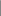 Artcirq – Cirque Inuit à Iglulik, Terre de Baffin, Canada